	  	Assunnah Primary Times Tables Challenge 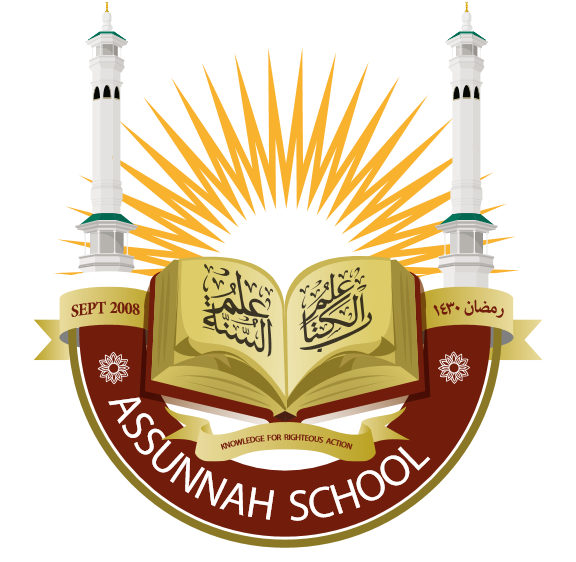 	 	Level 3: Recognise multiples of 2, 5 and 10  3 2 12 10 5 8 7 6 9 1 11 4 x2 x5 x10 